Software Installation HelpClick on product to get installation help. Please note that these products may not work on pirated version of Windows. If you are reinstalling any version then remove previous version from add / remove program and delete corresponding folder from C drive and C:/Program files (x86) and also delete all setup / exe files of our software from download folder before you start fresh installation.Share Analysis Software FNO Analysis Software Commodity Analysis Software Currency Analysis Software Intraday Share SoftwareIntraday Commodity SoftwareCL SetupShare Setup (updated till 12/06/20)Download sharesetup.exe from link https://1drv.ms/u/s!AqrRLEYAcrHcgQ5uRChSUeyHSns3?e=AWPZQc  and install share software.Right click on share icon on desktop and click on property.Click on compatibility tab and check "Run this program as administrator" at bottom of the dialog box and click on OK. Double click this icon and start software.Click on chart menu and click to select share set at top left corner.Select share in bottom combo to view the chart.FNO Setup (Updated till 12/06/20)Download fnosetup.exe from link https://1drv.ms/u/s!AqrRLEYAcrHcgRIisjREFbmnscbn?e=hjoFXI  and install fno software.After installation right click on fno icon on desktop and click on property.Click on compatibility tab and check "Run this program as administrator" at bottom of the dialog box and click on OK. Double click this icon and start software.Click on chart menu and click to select F&O set at top left corner.Select contract in bottom combo to view the chart.Commodity Setup (Updated till 12/06/20)Download commsetup.exe from link https://1drv.ms/u/s!AqrRLEYAcrHcgQ-SHMBcyiIQs1ed?e=6mIoQT  and install commodity software.After installation right click on commodity icon on desktop and click on property.Click on compatibility tab and check "Run this program as administrator" at bottom of the dialog box and click on OK. Double click this icon and start software.Click on chart menu and click to select set at top left corner.Select contract in bottom combo to view the chart.Currency Setup (Updated till 12/06/20)Download currsetup.exe from link https://1drv.ms/u/s!AqrRLEYAcrHcgRDyLQR6dfPjy5nh?e=V2Y1gZ and install currency software.After installation right click on currency icon on desktop and click on property.Click on compatibility tab and check "Run this program as administrator" at bottom of the dialog box and click on OK. Double click this icon and start software.Click on chart menu and click to select set at top left corner. Select contract in bottom combo to view the chart.Intraday Share SetupDownload intraday share.exe from link https://1drv.ms/u/s!AqrRLEYAcrHcgREsER9lg29FkHH3?e=WCxDBL and install intraday share software.After installation right click on intraday share icon on desktop and click on property.Click on compatibility tab and check "Run this program as administrator" at bottom of the dialog box and click on OK. Double click this icon and start software.Intraday Commodity SetupDownload intraday commodity.exe from link https://drive.google.com/open?id=1DPi8QtnByN5z_769DdVPtF2-bgQg7g_c and install intraday commodity software.After installation right click on intraday commodity icon on desktop and click on property.Click on compatibility tab and check "Run this program as administrator" at bottom of the dialog box and click on OK. Double click this icon and start software.Cl Setup is required for doing changes in license.https://drive.google.com/open?id=0Byl_1srr4Wj8Ykl5eXJpcVBBVkE  Download Any Desk for online support.https://drive.google.com/open?id=1y4nxieDoZOkIJaL-Fx3BqfA3Rw4fE7Ed 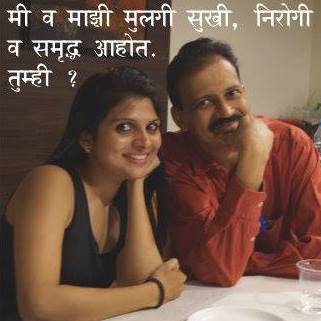 Nitin Shripad JoshiVedant Margdarshak9922081120info@vedantmarg.com www.vedantmarg.com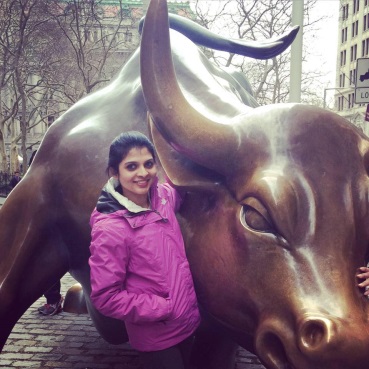 